3. ročníkSešity: č.513 …………………………..  10 ks č.523 …………………………..  10 ks č. 5110 …………………………   1 ks (čtvereč.)č. 420……………………………  1 ks ML 1  …....……………………….1 ks (Hv)úkolníček ………………………   1 ks Výtvarná výchova:výkresy A4 …………..30 ksvýkresy A3…………...20 ksbalicí papír…………….1 ksbarevné papíry A4……20 listůnáčrtníkkufřík na výtvarné potřeby, tempery, paletu na barvy, voskovky, lepidlo, vodové barvy, kelímek na vodu, hadřík, igelit na lavici, štětec plochý (č. 12, 2) a kulatý (č. 8), plastelína, tuš, nůžky, fixy, pastelky, podložka na modelování, rudka, redispero, pracovní košile do VVTělesná výchova:tričko, kraťasy, ponožky, cvičky nebo tenisky se světlou podrážkou, tepláková souprava, švihadloOstatní:tužka č.1 …………………… 1kstužka č.2 …………………… 2kstužka č.3 …………………… 1kspravítko , trojúhelník s ryskou, kružítkofolie A5 …………………….   1 ks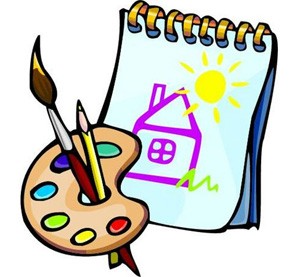 